АДМИНИСТРАЦИЯ  ВЕСЬЕГОНСКОГО  РАЙОНАТВЕРСКОЙ  ОБЛАСТИПОСТАНОВЛЕНИЕг. Весьегонск05.12.2016                                                                                                           	               № 422п о с т а н о в л я ю:1. Внести в муниципальную программу муниципального образования Тверской области «Весьегонский район» «О дополнительных мерах по социальной поддержке населения Весьегонского района» на 2016–2018 годы, утверждённую постановлением администрации Весьегонского района от 31.12.2015 № 552, следующие изменения:а) в паспорте программы первый и второй абзац раздела «Объемы и источники финансирования муниципальной программы по годам ее реализации в разрезе подпрограмм» изложить в следующей редакции:				б) изложить главу 3 «Объем финансовых ресурсов, необходимый для реализации подпрограммы»подраздела I Подпрограммы «Содействие развитию здравоохранения Весьегонского района»в следующей редакции:«Глава 3.Объем финансовых ресурсов, необходимый для реализации подпрограммы. Общий объем бюджетных ассигнований, выделенный на реализацию подпрограммы 2, составляет 708 064,00рублей.  Объем бюджетных ассигнований, выделенный на реализацию подпрограммы 2, по годам реализации муниципальной программы в разрезе задач приведен в таблице 2.Таблица 2.»В )перечень показателей, характеризующих решение задачи 1 подпрограммы «Социальная поддержка ветеранов» дополнить следующим показателем:« - Наличие возможности содействия в организации ритуальных услуг при погребении»;г) раздел «Решение задачи 1» Главы 2. «Мероприятия подпрограммы» подпрограммы «Социальная поддержка ветеранов» дополнить следующим мероприятием:« - Оказание содействия по организации ритуальных услуг при погребении»;д) изложить главу 3 «Объем финансовых ресурсов, необходимый для реализации подпрограммы»подраздела I «Подпрограммы «Социальная поддержка ветеранов»в следующей редакции:«Глава 3.Объем финансовых ресурсов, необходимый для реализации подпрограммы.Общий объем бюджетных ассигнований, выделенный на реализацию подпрограммы 4, составляет 2 022 253,00рублей.  	Объем бюджетных ассигнований, выделенный на реализацию подпрограммы 4, по годам реализации муниципальной программы в разрезе задач, приведен в таблице 4.	Таблица 4.»е) приложение 1 «Характеристика   муниципальной   программы муниципального образования  Тверской области "Весьегонский район""О дополнительных мерах по социальной поддержке населения Весьегонского района» на 2016-2018 годы изложить в новой редакции (прилагается).2. Опубликовать настоящее постановление в газете «Весьегонская жизнь» и разместить на официальном сайте муниципального образования «Весьегонский район» в информационно-телекоммуникационной сети интернет.3. Настоящее постановление вступает в силу со дня его принятия.4. Контроль за исполнением настоящего постановления возложить на заместителя главы администрации района  Живописцеву Е.А.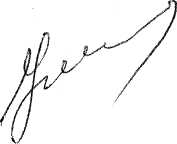 Глава администрации района                                               И.И. УгнивенкоО внесении изменений в постановление администрации Весьегонского района от 31.12.2015 № 552Объемы и источники финансирования муниципальной программы по годам ее реализации  в разрезе подпрограммФинансирование программы осуществляется за счет средств районного бюджета в следующих объёмах(руб.):Всего по программе – 7 532 877,002016 год – 5 591 224,00В том числе:подпрограмма 1 – 83 000,00подпрограмма 2 –247 400,00подпрограмма 3 –4 576 600,00подпрограмма 4 – 684 224,00Годы реализации муниципальнойпрограммыОбъем бюджетных ассигнований, выделенный на реализацию подпрограммы «Содействие развитию здравоохранения Весьегонского района» (рублей)Объем бюджетных ассигнований, выделенный на реализацию подпрограммы «Содействие развитию здравоохранения Весьегонского района» (рублей)Итого,рублейГоды реализации муниципальнойпрограммыЗадача  1«Привлечение в район врачей-специалистов с целью улучшения медицинского обслуживания населения»Задача 2 «Привлечение в район молодых специалистов»2016 г.238 400,009 000,00247 400,002017 г.226 000,009 000,00235 000,002018 г.216 664,009 000,00225 664,00Всего681 064,0027 000,00708 064,00Годы реализации муниципальной программыОбъем бюджетных ассигнований, выделенный на реализацию подпрограммы «Социальная поддержка ветеранов» (рублей)Объем бюджетных ассигнований, выделенный на реализацию подпрограммы «Социальная поддержка ветеранов» (рублей)Объем бюджетных ассигнований, выделенный на реализацию подпрограммы «Социальная поддержка ветеранов» (рублей)Итого,рублейГоды реализации муниципальной программыЗадача  1«Обеспечение социальной поддержки ветеранам и ветеранским общественным организациям»Задача 2«Ежемесячная доплата к пенсии по старости, выплачиваемая лицам, уволенным с муниципальной службы в связи с выходом на пенсию по старости»Задача 3«Повышение имиджа района, социальная поддержка людей, внёсших значительный вклад в развитие района»2016 г.92400,00274 824,00317 000,00684 224,002017 г.82 413,00275 000,00310 000,00667 413,002018 г.86 502,00275 000,00309 114,00670 616,00Всего261 315,00824 824,00936 114,002 022253,00